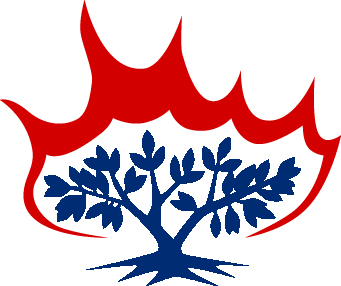 PAR Authorization FormThe Presbyterian Church in CanadaContributor’s Name (Please Print)___________________________________	Envelope #:__________I hereby request and authorize The United Church of Canada* on behalf of:______________________________________________________(name of congregation)______________________________________________________(address of congregation)to debit my account on the 20th day of each month in the amount of $________, starting on the 20th of (enter month/year ) ______________ as my/our contribution to be allocated as noted below.Distribution is to be as follows:Our Church: $_______ Presbyterians Sharing: $________ Other:$______ (please specify, eg: PWS&D)		Bank/Institution No: ______ Transit/Branch No: ______________ Account No:_____________Please attach a VOID cheque.This donation is made on behalf of: ____ individual(s) _____ business (please tick correct category)Signature:_______________________________________	Date: ___________________*Please note: The United Church of Canada kindly administers the PAR program for congregations of The Presbyterian Church in Canada.  ----------------------------------------------------------------------------------------------------------------------------For office use onlyName of Church PAR Contact:__________________________ Phone# ________________PCC PAR Number: __________________________